МИНИСТЕРСТВО ОБРАЗОВАНИЯ И НАУКИ РЕСПУБЛИКИ ДАГЕСТАНМКОУ «Талцухская СОШ»Внеклассное мероприятие ко Дню защитника Отечества, посвящённое к 75-летию ВОВ 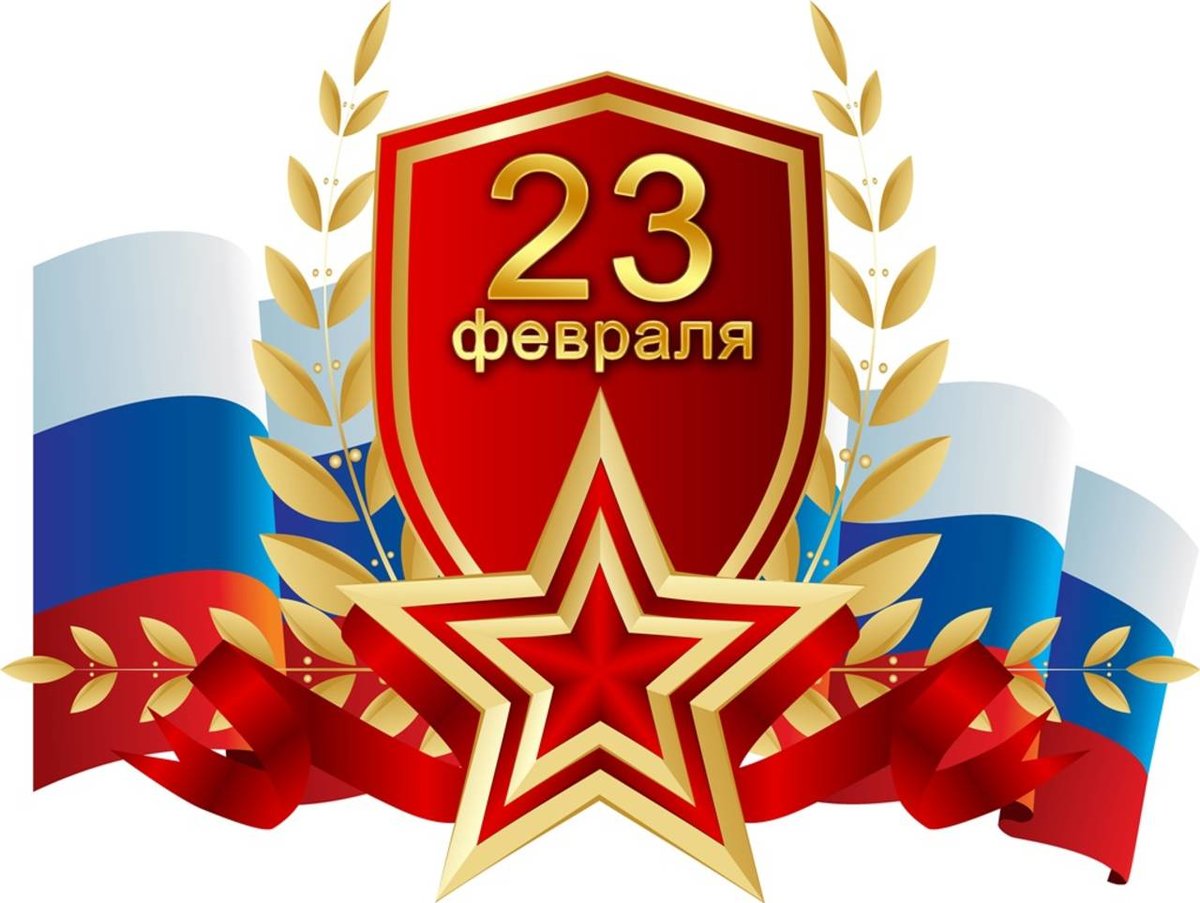 Составил: Военрук Магомедалиев Бадрудин Алибеговичс. Талсух 2020г.План мероприятий, посвященный  Дню защитника Отечества, Талцухской  СОШ.Дата проведения: 22.02.2020 г.Присутствовали: 2-11 кл.Построение. Выступление ст. вожатого – Юсупова З.Дж.Выступление директора школы – Рамазанова М.М.Выступление Зам.ВР- Магомедалиева К.Г.Выступление с поздравлениями – Аюбова С.Н.Выступление сотрудника МВД, капитан полиции –Нурмагомедов М.Выступлении военрука.Здравствуйте уважаемые коллеги и учащиеся вот и наступает один из самыхВажных и любимых праздников «Праздник 23 февраля День защитника Отечества». С чем я и хочу вас поздравить .23февраля в России отмечается как День защитника Отечества. Праздник зародился еще во время СССР, тогда 23 февраля ежегодно отмечался как всенародный праздник «День Советской Армии и Военно-Морского Флота.После того как распался СССР праздник по- прежнему продолжают отмечать в ряде стран СНГ .Принято было считать ,что 23 февраля 1918 года отряды Красной гвардии одержали свои первые победы под Псковом и Нарвой над германскими войсками .эти первые победы  и стали «днем рождения Красной Армии»23 февраля наша страна отмечает праздник Дня защитника отечества .В этот день поздравляют мужчин  и вспоминают героев, защищавших Родину  на поле битвы .Быть защитником своих близких , своей Родины-это святая честь и обязанность  любого человека. Так было, так есть и так будет .Ради жизни других людей шли на подвиг наши предки во все временаКто такой защитник Отечества?Это настоящий мужчина – воин, храбрый благородный рыцарь . Он спасает слабых ,он не дрожит перед врагом. Такой человек может быть  военным полицейским ,врачом спасателем или пожарным  и т д .Для этого необязательно держать в руках  оружие .Этот праздник , с момента в нашем календаре ,остается неизменным   по своему содержанию  и уровню всенародной любви к нему, но одновременно День защитника Отечества имеет еще  и очень интересную историю .Достаточно сказать  , что за время своего существования  он  несколько раз переименовался .1919-1946 День Рабоче- Крестьянской Красной армии.1946-1992День Советской Армии  и  Военно-Морского Флота1993-1994 День Российской Армии1995 года называется День Защитника Отечества.Обычно в праздник 23 февраля поздравляют мужчин .А ведь защищать родину может и женщина.История знает много примеров этому. Во время Великой Отечественной Войны медсестры спасали тысяча жизней раненых бойцов.Часто девушки на себя выносили с поля боя раненых парней .И все это происходило под огнем  и обстрелом врага.Всем нам хотелось бы жить в мире, свободным от войн и насилия. Этой мечтой жило не одно поколение. Но к  сожалению, окружающий мир  все еще  не совершенен .Он полон зла и коварства ,насилия и террора.Ради жизни на родной земле несут сегодня службу ,полную опасности ,наши мужественные воины .Мы благодарны им за  их  великую жертву  и любовь ,без которых  невозможно устоять миру .Это праздник  для всех,  тех ,кто в любую минуту готов стать в строй  ,чтобы  с оружием  в руках защитить  своих любимых , своих близких  и свою Родину.А так  как защита слабых во все времена  была занятием для настоящих мужчин ,то День защитника Отечества давно и прочно  ассоциируется в нашем сознании именно  как  мужской праздникЕще раз хочу поздравить  всех вас  с наступающим праздником 23 февраля «Днем защитника Отечества» и хочу пожелать всего самого наилучшего.СПАСИБО !!!!План мероприятий ко  Дню защитника Отечества, посвящённый к 75-летию ВОВ МКОУ «Талцухской  СОШ»под  руководством  военрука школы  Магомедалиева Б. АСпортивные мероприятия, посвященные  Дню защитника Отечества 1.Название команды «Девиз» Команда   «ГРОМ»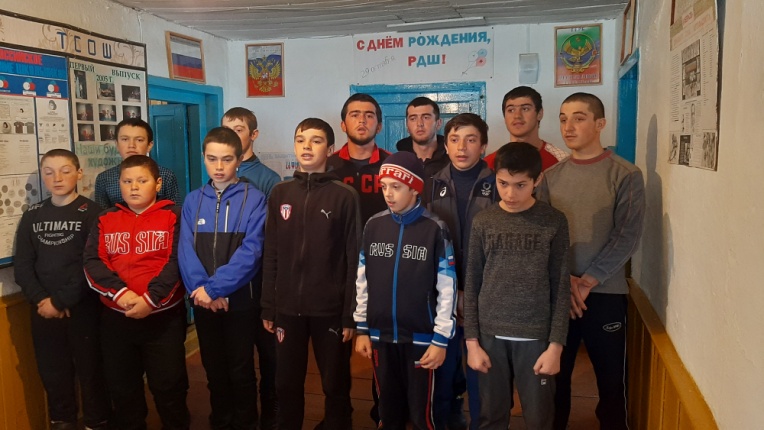 Команда  «ДИНАМИТ» 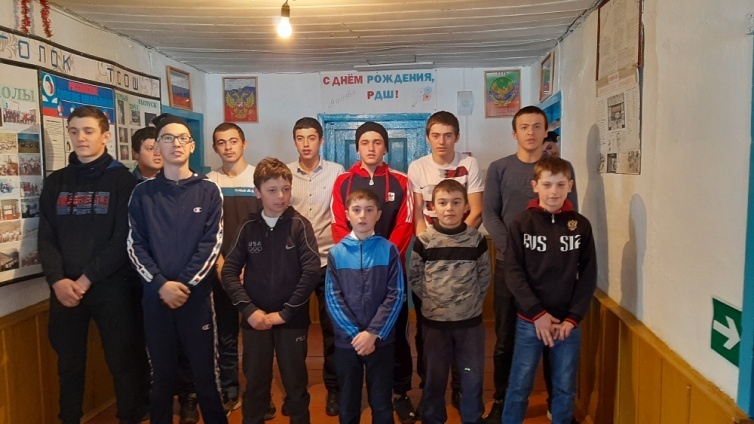 2.Подтягивание : 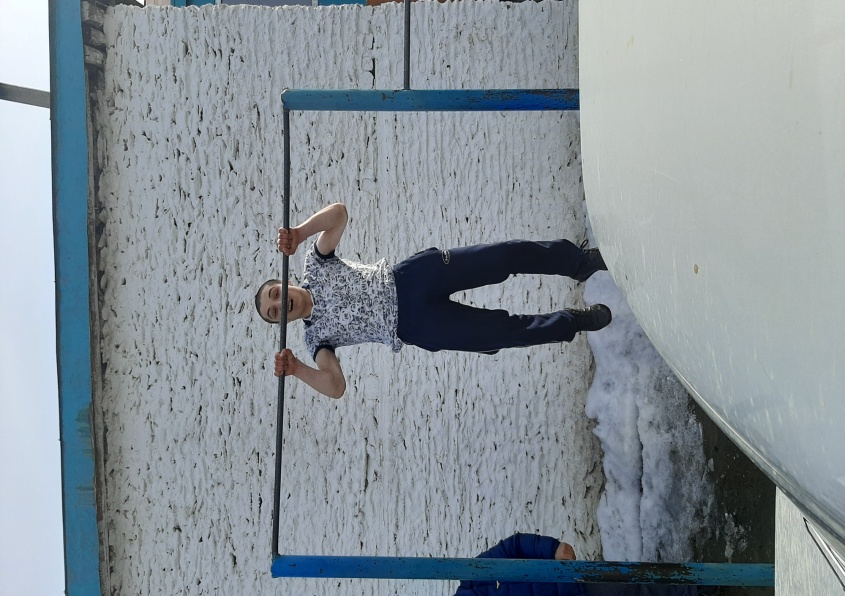 3.Записать участников  ВОВ селения  Талсух: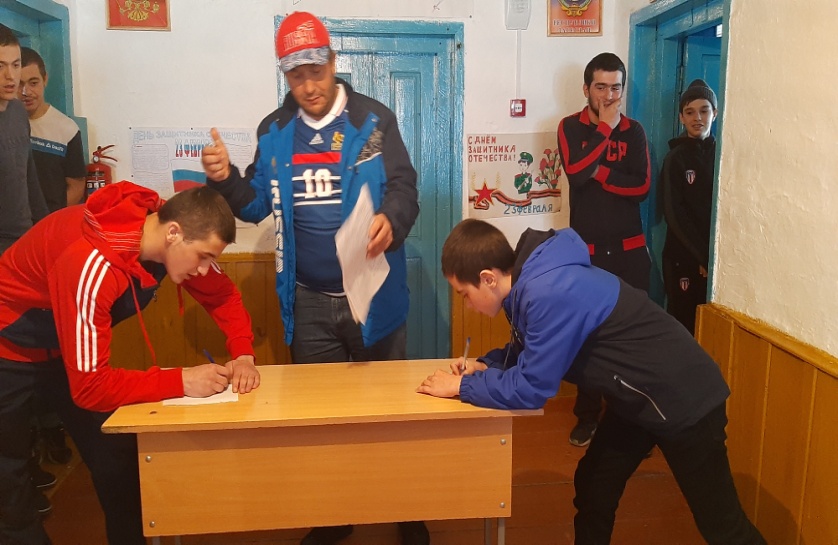 4.Поднимание туловища из упора  лежа: 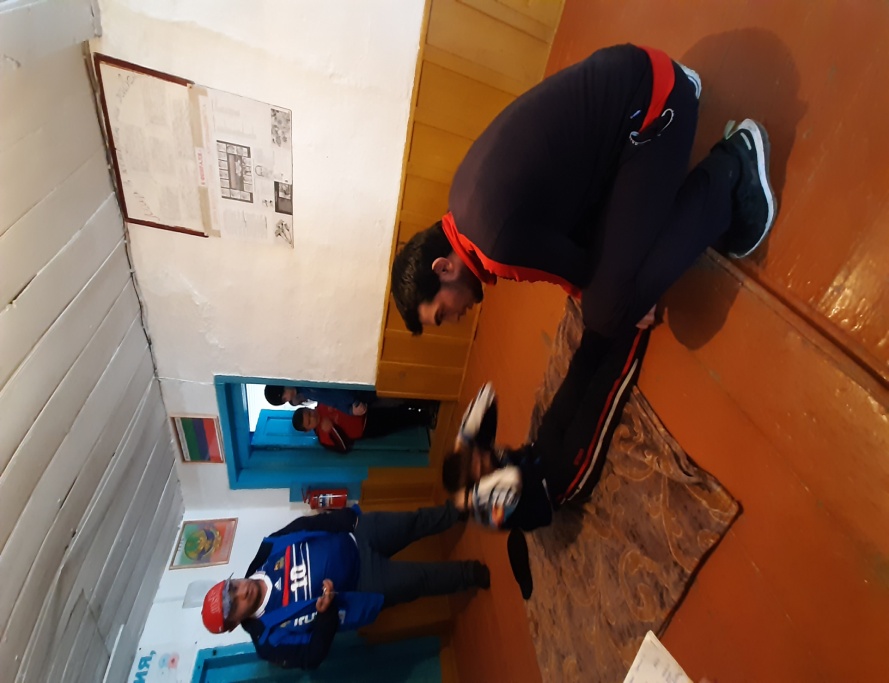 5.Разборка-сборка  АК: 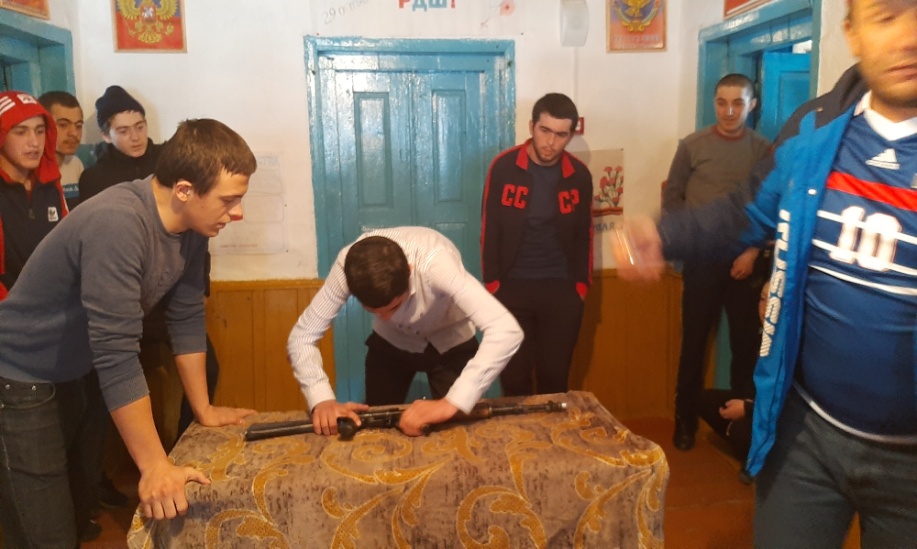 6.Составить слово из разбросанных букв: 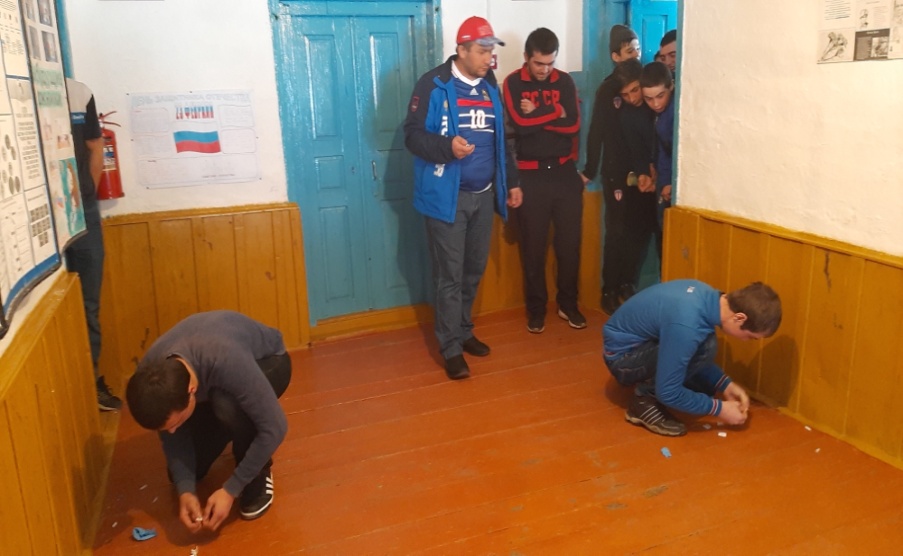 7.Подтягивание каната : 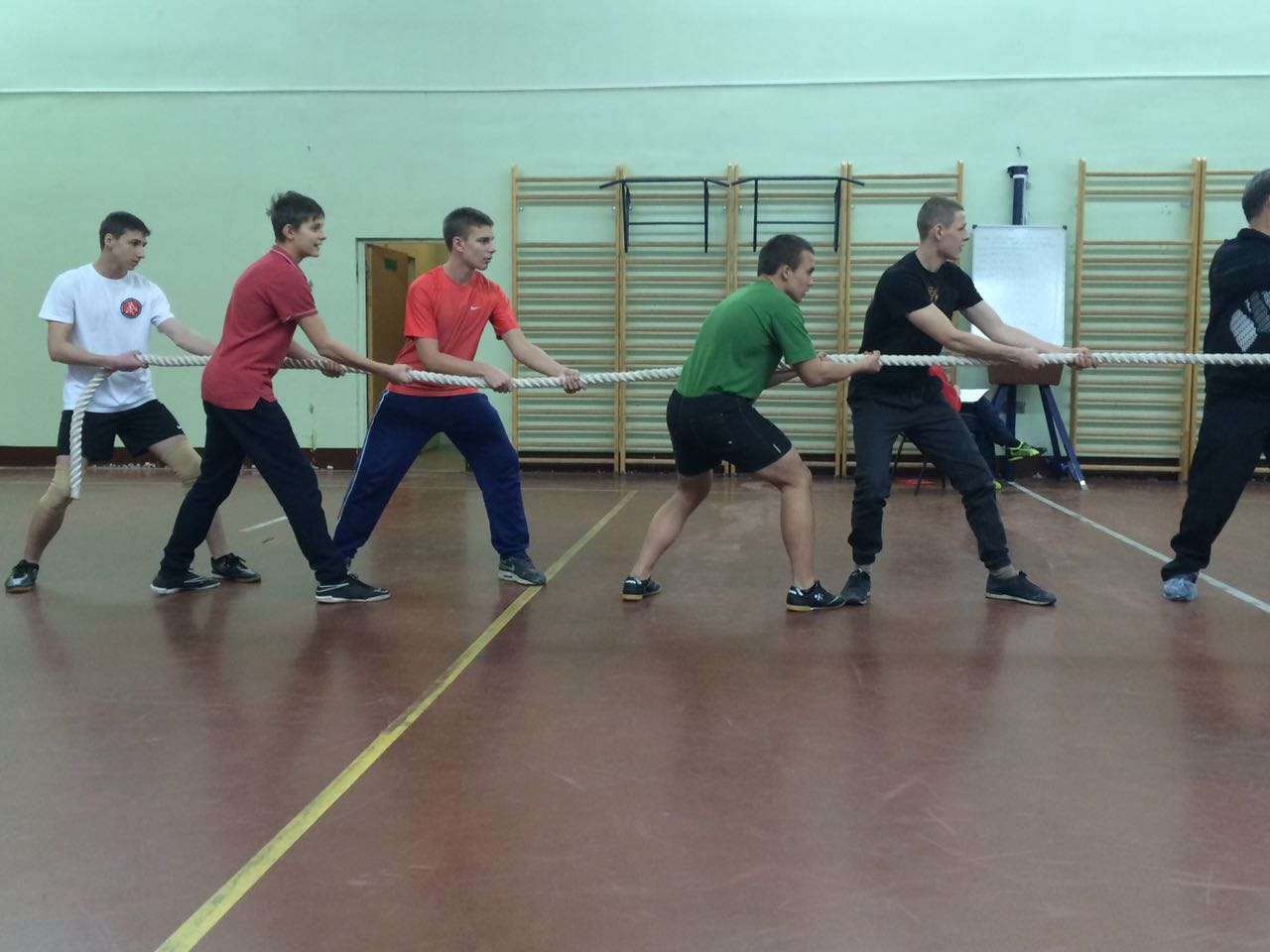 8.Различные упражнения на турнике: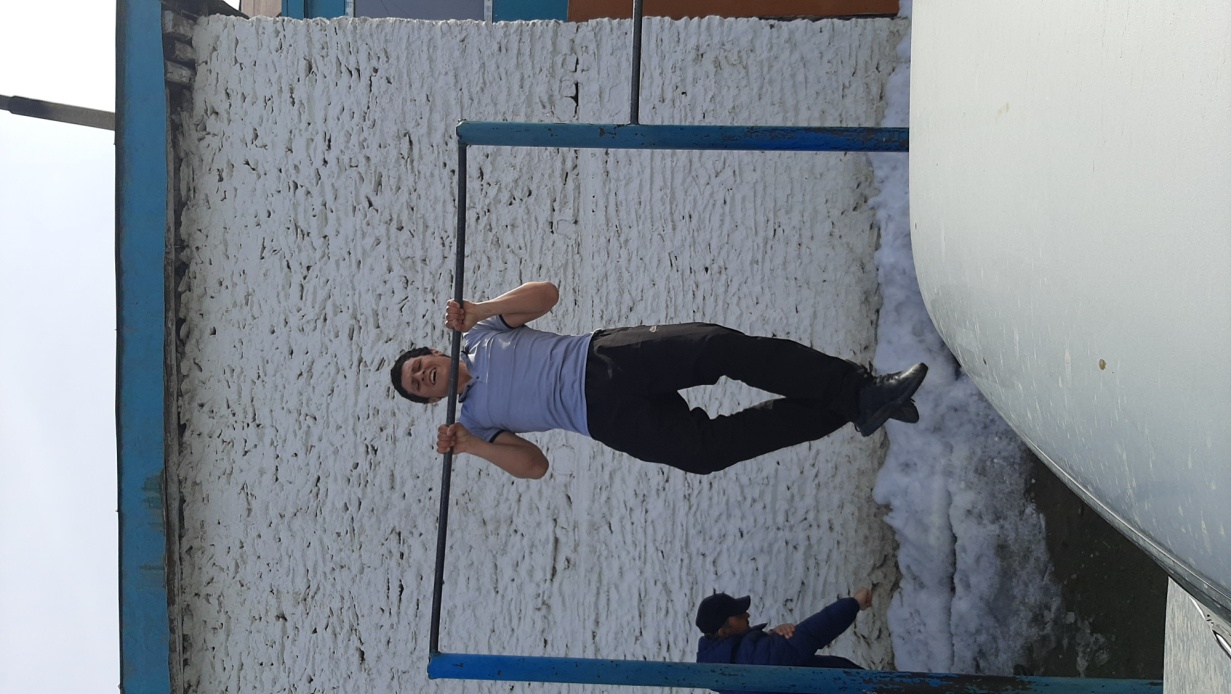 9.Вступительная часть сотрудника МВД  Тляратинского  района  капитана полиции  :Нурмагомедова  Магомеда : 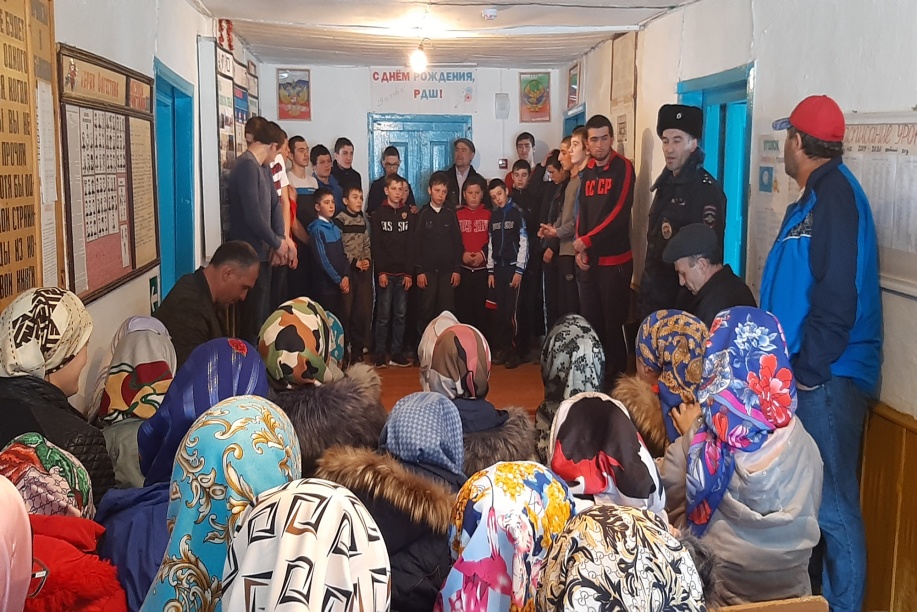 10. Награждение победителей: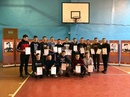 